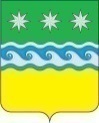 КАЗЕННОЕ УЧРЕЖДЕНИЕКОНТРОЛЬНО-СЧЕТНЫЙ ОРГАН ЗАВИТИНСКОГО РАЙОНА676870 г. Завитинск ул. Куйбышева, 44 тел. (41636) 22-8-80 e-mail: ksozavit@yandex.ruЗаключение № 17на внешнюю проверку годовой бюджетной отчетности главного распорядителя  бюджетных средств - муниципального казенного учреждения - централизованная бухгалтерия Завитинского района Амурской области  за 2020  год1. Проверка полноты составления отчетности и правильности заполнения формБюджетная и бухгалтерская отчетность муниципального казенного учреждения - централизованная бухгалтерия Завитинского района (далее по тексту Централизованная бухгалтерия)  за 2020 год, представленная к проверке  в срок, установленный п.2 статьи 16 Положения  «О бюджетном процессе в  Завитинском  районе», утвержденного   решением районного Совета народных депутатов от 07.12.2016 № 162/37.Бюджетная отчетность  составлена и предоставлена в соответствии с Приказом Министерства финансов РФ от 28 декабря 2010 г. № 191н  «Об утверждении Инструкция «О порядке составления и представления годовой, квартальной и месячной отчетности об исполнении бюджетов бюджетной системы Российской Федерации» (далее – Инструкция 191) н. В составе отчетности предоставлены следующие формы:1. Баланс главного распорядителя, распорядителя, получателя бюджетных средств, главного администратора, администратора источников финансирования дефицита бюджета, главного администратора источников финансирования дефицита бюджета, главного администратора, администратора доходов бюджета  (ф. 0503130);2.  Справка по заключению счетов бюджетного учета отчетного финансового года (ф.0503110);3. Отчет о финансовых результатах деятельности (ф.0503121);4. Отчет о движении денежных средств (ф. 0503123);5. Справка по консолидируемым расчетам (ф.0503125);6. Отчет об исполнении бюджета главного распорядителя, распорядителя, получателя бюджетных средств, главного администратора, администратора источников финансирования дефицита бюджета, главного администратора, администратора доходов бюджета (ф. 0503127);7. Отчет о бюджетных обязательствах (ф. 0503128);8. Пояснительная записка (ф. 0503160) и приложения к ней:- сведения об основных положениях учетной политики (таблица № 4);- сведения об исполнении бюджета (ф. 0503164);- сведения о движении нефинансовых активов (ф. 0503168);- сведения по дебиторской и кредиторской задолженности (ф.0503169);- сведения о финансовых вложениях получателя бюджетных средств, администратора источников финансирования дефицита бюджета (ф. 0503171);- сведения об изменении остатков валюты баланса (ф.0503173);- сведения о принятых и неисполненных обязательствах получателя бюджетных средств (ф.0503175);- сведения об остатках денежных средств на счетах получателя бюджетных средств (ф. 0503178);- сведения об исполнении судебных решений по денежным обязательствам (ф.0503296).В разделе 5 текстовой части Пояснительной записки отражена информация, что  в состав бюджетной отчетности за отчетный период  не включены формы отчетности, не имеющие числовых значений  показателей:- сведения об исполнении мероприятий в рамках целевых программ (ф. 0503166);- сведения о целевых иностранных кредитах (ф. 0503167);- сведения о государственном (муниципальном) долге, предоставленных бюджетных кредитов (ф. 0503172);- сведения о доходах бюджета от перечисления части прибыли  (дивидендов) государственных (муниципальных) унитарных предприятий, иных организаций с государственным участием в капитале (ф.0503174).- сведения о вложениях в объекты недвижимого имущества, объектах незавершенного строительства (ф. 0503190);- сведения об исполнении текстовых статей закона (решения) о бюджете (таблица № 3 к ф. 0503160);- сведения о проведении инвентаризаций (таблица № 6 к ф. 0503160).Бухгалтерская отчетность муниципальных  бюджетных и автономных  учреждений представлена в составе форм, соответствующих пункту 12 приказа Министерства финансов Российской Федерации от 25 марта 2011 года № 33н «Об утверждении инструкции о порядке составления, представления годовой, квартальной бухгалтерской отчетности государственных (муниципальных) бюджетных и автономных учреждений» (далее - Инструкция 33н):1. Баланс государственного (муниципального) учреждения (ф. 0503730);2. Справка по заключению учреждением счетов бухгалтерского учета отчетного финансового года (ф. 0503710);3. Отчет о финансовых результатах деятельности учреждения (ф. 0503721);4. Отчет о движении денежных средств учреждения (ф.0503723);5. Отчет об исполнении учреждением плана его финансово-хозяйственной деятельности (ф. 0503737);6. Отчет об обязательствах учреждения (ф. 0503738);7. Пояснительная записка к Балансу учреждения (ф. 0503760) и соответствующие приложения к ней:- сведения об исполнении плана финансово-хозяйственной деятельности(ф. 05033766);- сведения о движении нефинансовых активов учреждения (ф. 0503768);- сведения по дебиторской и кредиторской задолженности учреждения (ф. 0503769);- сведения об изменении остатков валюты баланса учреждения (ф. 0503773);- сведения о принятых и неисполненных обязательствах (ф.0503775);- сведения об остатках денежных средств учреждения (ф. 0503779);- сведения об исполнении судебных решений по денежным обязательствам учреждения (ф.0503295);- сведения об основных положениях учетной политики (таблица № 4)В разделе 5 текстовой части Пояснительной записки отражена информация, что  в состав бухгалтерской отчетности за отчетный период  не включены формы отчетности, не имеющие числовых значений  показателей:- справка по консолидируемым расчетам учреждения (ф. 0503725)- сведения о финансовых вложениях учреждения (ф. 0503771);- сведения о суммах заимствований (ф. 0503772);- сведения о вложениях в объекты недвижимого имущества, об объектах незавершенного строительства бюджетного (автономного) учреждения (ф. 0503790);- сведения о направлениях деятельности (таблица № 1);- сведения о проведении инвентаризаций (таблица № 6).	Годовая отчетность представлена Централизованной бухгалтерией в сброшюрованном и пронумерованном виде с оглавлением и сопроводительным письмом, в составе форм, установленных пунктом 11.1 Инструкции 191н, пунктом 12 Инструкции 33н, за исключением форм, показатели которых не имеют числового значения, что предусмотрено пунктом 8 Инструкции 191н и пунктом 10 Инструкции 33н. 2. Анализ сведений об организационной структуре и основных  направлениях деятельностиСогласно  Пояснительной записке (ф. 0503160, 0503760) установлено, что по состоянию на 01.01.2021 в ведении Централизованной бухгалтерии  находились 3 подведомственных учреждения, участников бюджетного процесса: 2 - бюджетных  учреждения  (МБУК ЦРБ Завитинского района,  МБУ ДО ДШИ Завитинского района) и  1 автономное учреждение (МАУК «РЦД «Мир» Завитинского района»). Подведомственных участников бюджетного процесса из числа казенных учреждений не было. В течение года изменений не было.Все подведомственные учреждения являются юридическими лицами и имеют самостоятельный баланс, лицевые счета, открытые в финансовом отделе администрации Завитинского района, отделении по Завитинскому району Управления Федерального казначейства по Амурской области, печати со своим наименованием, штампы.В нарушение п. 152  Инструкции 191 н в разделе 1 Пояснительной записки отсутствует информация о наличии государственных (муниципальных) унитарных и казенных предприятий и изменениях в их количестве, произошедших за отчетный период.В  течение 2020 года у Централизованной бухгалтерии изменения направлений деятельности за отчетный год в части тех видов деятельности, которые впервые были осуществлены в отчетном году и (или) которые были прекращены им в отчетном году, отсутствовали, в связи с чем таблица 1 «Сведения о направлениях деятельности» к Пояснительной записке (ф.0503160, 0503760) за 2020 год не предоставлялась, о чем имеется отметка в  разделе 5 Пояснительной записки (ф.0503160, 0503760).На основании данных приложения 0503766 «Сведения об исполнении плана финансово-хозяйственной деятельности», проведен анализ деятельности учреждению по исполнению учреждением (обособленным подразделением) показателей плана финансово-хозяйственной деятельности  по виду финансового обеспечения (деятельности): субсидии на иные цели (код вида - 5) в разрезе плановых и фактических показателей: В разделе 1:- в графе 5 указанной формы объем утвержденных плановых назначений по доходам  составил 14858,3тыс. рублей, в том числе безвозмездные поступления  14858,3 тыс. рублей;- в графе 6 указаны фактическое исполнение по доходам – 14030,56 тыс. рублей, в том числе безвозмездные поступления 14030,56 тыс. рублей.. Не исполнено 827,74 тыс. рублей.В разделе 2:- в графе  5 утверждено плановых назначений по расходам  на исполнение мероприятий в сумме 14858,3 тыс. рублей.- в графе 6 фактическое исполнение  составило 14030,56 тыс. рублей. Не исполнено 827,74 тыс. рублей, что составляет 5,6 % от утвержденных плановых назначений. Менее 95 % по состоянию на 01.01.2021 исполнено по показателю «Прочая закупка товаров, работ и услуг» (при плане 14806,5 тыс.  рублей исполнено 13978,76тыс. рублей, не исполнено 827,7 тыс. рублей или 5,6%).В нарушение п. 66 Инструкции 33 н  в разделе 2 "Расходы учреждения" Сведений (ф. 0503766):- отражены детализированные показатели, по которым исполнение плановых назначений по состоянию на 1 января составило более 95% (100%)  от годовых показателей отчетного финансового года плана финансово-хозяйственной деятельности (иные выплаты персоналу учреждений, за исключением фонда оплаты труда – 51,8 тыс. рублей).Показатели граф 5, 6, 7 по строкам 010, 200, 450, 500 «Сведений об исполнении плана финансово-хозяйственной деятельности» (ф. 0503766) соответствуют показателям граф 4, 9, 10 по соответствующим строкам 010, 200, 450, 500 Отчета  об исполнении учреждением плана его финансово-хозяйственной деятельности (ф. 0503737.)В графе 4 Отчета (ф. 0503737) суммы запланированных на текущий (отчетный) финансовый год расходов, утвержденных Планом финансово-хозяйственной деятельности, соответствуют суммам бюджетных назначений, утвержденных Решением Завитинского районного Совета народных депутатов от 19.12.2019 № 101/19 «Об утверждении бюджета Завитинского района на 2020 год и плановый период 2021-2022 годов» (с учетом изменения от 27.02.2020 №105/20, от 24.04.2020 №113/21, от 25.06.2020 №123/22, от 27.08.2020 №129/23, от 28.10.2020 №136/24, от 25.11.2020 №141/25, от 17.12.2020 № 144/26). 3. Проверка своевременности проведения инвентаризации активов и обязательств, и полнота отражения ее результатовВ соответствии с п. 7 Инструкции 191н и п. 9 Инструкции 33н, в целях составления годовой отчетности, проводится инвентаризация активов и обязательств в порядке, установленном экономическим субъектом в рамках формирования его учетной политики. В разделе 5 Пояснительной записки содержится информация, что перед составлением годовой отчетности за 2020 год проведена инвентаризация имущества, активов и обязательств во всех подведомственных учреждениях, на основании приказов:- начальника  МКУ ЦБ Завитинского района от 18.12.2020 № 61;- директора МАУК «РЦД «Мир» Завитинского района от 21.12.2020 № 141;- приказа директора МБУ ДО ШИ Завитинского района от 21.10.2020 № 38-ОД;- приказа директора МБУК ЦРБ Завитинского района от 12.10.2020 № 21.В ходе проведения инвентаризации излишков и недостач не выявлено.Согласно бюджетной отчетности за 2019 год на 01.01.2020 стоимость нефинансовых активов Централизованной бухгалтерии по казенным учреждениям) составляла 145,9 тыс. рублей. По данным Сведений о движении нефинансовых активов (ф. 0503168) по состоянию на 01.01.2020 года данный показатель составил 9271,9 тыс. рублей. Согласно пояснительной записки, изменения в стоимости нефинансовых активов на начало 2020 года произошли в связи с корректировкой данных  по остатку непроизводственных активов (земля) на сумму 9126,0 тыс. рублей по причине несвоевременного предоставления документов для отражения в учете (исправление ошибок прошлых лет), что подтверждается ф. 0503173 «Сведения об изменении остатков валюты баланса». По состоянию на 01.01.2021стоимость нефинансовых активов составила 15372,09 тыс. рублей. За 2020 год произошло  увеличение на 6101,19 тыс. рублей или на 65,8процента.1. Основные средства –23665,03тыс. рублей. На начало 2020 года стоимость основных средств казенных учреждений составляла  15994,80 тыс. рублей. За 2020 год стоимость основных средств увеличилась на 7670,23 тыс. рублей  или на 48,0%. В разделе 4 Пояснительной записки подробно отражено движение основных средств. Поступление основных средств в 2020 году составило  8949,62 тыс. рублей (из них получено безвозмездно на 1512,04 тыс. рублей),  выбытие составило 1279,39 тыс. рублей (из них передано безвозмездно на 276,67 тыс. рублей).«Машин и оборудования» получено  на сумму 379,97 тыс. рублей(компьютерная техника, МФУ, сплит-системы), в том числе безвозмездно  на 284,81 тыс. рублей (передано безвозмездно  от МБОУ СОШ № 3), выбыло на 339,0 тыс. рублей, из них безвозмездно 87,49 тыс. рублей (передано администрации Завитинского района сплит-системы, системный блок), увеличение стоимости «машин и оборудования» за 2020 год составило 40,97 тыс. рублей или 3,9процента; «Транспортных средств» поступило на сумму 7828,26 тыс. рублей (автомобили HYUNDAI CRETA, ГАЗ-А2232 GAZeLe NEXT, автобус Газель Некст ЛУИДОР-225023, автобус школьный ГАЗ-322171), в том числе безвозмездно на 911,0 тыс. рублей( от БМОУ СОШ с. Болдыревка автобус школьный ГАЗ-322171), выбыло на 326,26 тыс. рублей( списаны по распоряжению главы района автомобиль ГАЗ-3102, ГАЗ-3110) .  Увеличение стоимости составило 7502,01 тыс. рублей или в 4,7 раз;«Инвентаря производственного и хозяйственного» поступило на 741,39 тыс. рублей, выбыло на 614,13 тыс. рублей, увеличение составило 127,25 тыс. рублей или 17,2процента. 2. Амортизация основных средств –177584,10тыс. рублей (увеличение за 2020 год составило 1653,32 тыс. рублей или  на 11,0 процентов).   3. Материальные запасы – 162,16 тыс. рублей (увеличение за 2020 год на 80,28 тыс. рублей или  в 2 раза).Сумма нефинансовых активов на начало и конец отчетного периода, отраженная в сведениях о движении нефинансовых активов (ф. 0503168), соответствует сумме нефинансовых активов на начало и конец отчетного периода, отраженных в раздел  I. «Нефинансовые активы» актива баланса (ф. 0503130).Согласно бухгалтерской отчетности за 2019 год, стоимость нефинансовых активов бюджетных и автономного учреждения 01.01.2020 года  составляла 7968,09 тыс. рублей.  По данным Баланса государственного (муниципального) учреждения(ф. 0503730),Сведений о движении нефинансовых активов (ф. 0503768) за 2020 год, по состоянию на 01.01.2020 года данный показатель составил 19920,44 тыс. рублей. Согласно пояснительной записки, изменения в стоимости нефинансовых активов на начало 2020 года произошли в связи с корректировкой данных  по остатку непроизводственных активов (земля) на сумму 11614,32 тыс. рублей по причине несвоевременного предоставления документов для отражения в учете (исправление ошибок прошлых лет), что подтверждается ф. 0503773 «Сведения об изменении остатков валюты баланса учреждения». За 2020 год произошло снижение стоимости нефинансовых активов учреждений на 559,95 тыс. рублей или на 2,8 процента.По данным бухгалтерской отчетности (бюджетные и автономные учреждения) за 2020 год на конец отчетного периода имеется следующие нефинансовые активы:- основные средства – 26278,73тыс. рублей (стоимость за 2020 год увеличилась 
на 2862,53 тыс. рублей или на 12,2%);- амортизация основных средств – 19000,92 тыс. рублей (увеличение за 2020 год  на 3552,82 тыс. рублей или на 23 %);- непроизводственные активы остались без изменения – 11614,3 2 тыс. рублей.- материальные запасы – 468,35 тыс. рублей (стоимость за 2020 год  увеличилась на 130,33 тыс. рублей или  на 38,6 процента).Информация о движении нефинансовых активах раскрыта в Пояснительной записке.Сумма нефинансовых активов на начало и конец отчетного периода, отраженная
в сведениях о движении нефинансовых активов (ф. 0503768), соответствует сумме нефинансовых активов на начало и конец отчетного периода, отраженных в разделе                   I. «Нефинансовые активы» актива баланса (ф. 0503730)..Согласно сведениям раздела 4 Пояснительной записки, Сведений по дебиторской и кредиторской задолженности (ф. 0503169) и Баланса главного распорядителя, распорядителя, получателя бюджетных средств, главного администратора, администратора источников финансирования дефицита бюджета, главного администратора, администратора доходов бюджета (ф. 0503130), дебиторская задолженность у Централизованной бухгалтерии  по состоянию начало года и на конец 2020 года отсутствует.Согласно сведениям (ф. 0503169) кредиторская задолженность по бюджетной деятельности казенных учреждений по состоянию на 01.01.2020 года кредиторская задолженность сложилась в сумме 1363,59 тыс. рублей. В течение 2020 года кредиторская задолженность уменьшилась на  963,40 тыс. рублей или в 3,4 раза и по состоянию на 01.01.2021 года кредиторская задолженность составила 400,18тыс. рублей:- по счету 1 302 00 000 «Расчеты по принятым обязательствам – 105,27 тыс. рублей;- по счету 1 303 00 000 «Расчеты по платежам в бюджеты» - 294,91 тыс. рублей.Согласно Пояснительной записки (ф.0503160), наибольшая кредиторская задолженность числится по страховым взносам на обязательное пенсионное страхование, зачисляемым в Пенсионный фонд – 294,91 тыс. рублей,  приобретение материальных запасов -105,27 тыс. рублей.Суммы дебиторской и кредиторской задолженности в разрезе счетов бюджетного учета, отраженные в Сведениях по дебиторской и кредиторской задолженности (ф. 0503169), соответствуют суммам дебиторской и кредиторской задолженности, отраженной в разделах II. «Финансовые активы» актива баланса и  III. «Обязательства» пассива баланса (ф. 0503130).По бюджетным и автономным учреждениям, согласно сведениям по дебиторской и кредиторской задолженности учреждения (ф. 0503769), дебиторская задолженность по состоянию на 01.01.2020 года  составляла 3,56 тыс. рублей (собственные доходы учреждения - платные услуги), по состоянию на 01.01.2021года – составила 95602,66 тыс. рублей (в т.ч. собственные доходы учреждения - платные услуги- 3,56 тыс. рублей, от деятельности по муниципальному заданию -65,39 тыс. рублей,  деятельности с целевыми средствами – 30211,36 тыс. рублей.). В пояснительной записке  раскрыта причина увеличения дебиторской задолженности.Кредиторская задолженность бюджетных и автономных  учреждений по состоянию на 01.01.2020 составляла 823,84. Рублей, в том числе по приносящей доход деятельности-3,38тыс. рублей, субсидия  на выполнение государственного (муниципального) задания –820,46 тыс. рублей. По состоянию на 01.01.2021произошло уменьшение кредиторской задолженности на 626,78тыс. рублей и составила 197,06 тысяч рублей (в том числе по приносящей доход деятельности-3,38тыс. рублей, субсидия  на выполнение государственного (муниципального) задания –193,68 тыс. рублей), в том числе:- по счету 2 302 00 000 «Расчеты по принятым обязательствам» (собственные доходы) – 3,38 тыс. рублей;- по счету 4 302 00 000«Расчеты по принятым обязательствам» (субсидия на выполнение муниципального задания)- 0,47 тыс. рублей;-по счету 4 303 00 000 «Расчету по платежам в бюджет» -193,21 тыс. рублей (в том числе социальное страхование на случай временной нетрудоспособности и в связи с материнством – 55,49 тыс. рублей, социальное страхование от несчастных случаев на производстве и профессиональных заболеваний – 3,83 тыс. рублей, медицинское страхование ФФОМС – 72,77тыс. рублей, пенсионное страхование ПФР -61,12 тыс. рублей).Суммы дебиторской и кредиторской задолженности в разрезе счетов бюджетного учета, отраженные в Сведениях по дебиторской и кредиторской задолженности (ф. 0503769), соответствуют суммам дебиторской и кредиторской задолженности, отраженной в разделах II. «Финансовые активы» актива баланса и  III. «Обязательства» пассива баланса (ф. 0503730).По данным Сведений о принятых и неисполненных обязательствах получателя бюджетных средств (ф. 0503175) на 01.01.2021 не исполнено бюджетных обязательств на сумму 1203,89 тыс. рублей, денежных обязательств на сумму 593,86тыс. рублей, бюджетные обязательства, принятые сверх утвержденных бюджетных назначений отсутствуют, государственные (муниципальные) контракты с применением конкурентных способов не заключались.В соответствии с п. 170.2  Инструкции 191н, Контрольно-счетным органом проведена  контрольная проверка соответствия показателей графы 2 разделов 1,2 ф. 0503175 с  показателями граф 11,12 разделов 1,2 ф. 0503128. Показатели графы 2 разделов 1,2 приложения ф. . 0503175 сопоставимы показателям граф 11, 12 раздела 1, 2 Отчета (ф. 0503128).По данным Сведений о принятых и неисполненных обязательствах (ф. 0503775) на 01.01.2021 не исполнено обязательств и принятых денежных обязательств на сумму 193,68тыс. рублей, расходные  обязательства, принятые сверх утвержденного плана финансово-хозяйственной деятельности отсутствуют, договоры с применением конкурентных способов не заключались. Выявлено несоответствие показателей графы  2 разделов 1,2 Сведения о принятых и неисполненных обязательствах (ф. 0503775),  показателям граф 11 и 12 Отчета (ф. 0503738). Сумма расхождения составила 3,38 тыс. рублей. В адрес учреждения направлено уведомление о выявленном несоответствии отчетных форм от 22.03.2021 № 28. Учреждением предоставлены уточненные Сведения о принятых и неисполненных обязательствах (ф. 0503775)  с сопроводительным письмом  от 22.03.2021 № 88, согласно которым объем неисполненных обязательств и принятых денежных обязательств составил 197,06 тыс. рублей. Нарушение устранено.Согласно разделу 4 Пояснительной записки остаток денежных средств на лицевом счете № 05233037390 на 01.01.2021 составил 125,51 тыс. рублей – средства во временном распоряжении в обеспечение муниципальных контрактов и гарантийных обязательств 9 муниципальных контрактов на сумму 9430,7 тыс. рублей, при этом в нарушение п. 170.2 Инструкции 191н в разделе 4  Сведений о принятых и неисполненных обязательствах получателя бюджетных средств (ф. 0503175) отсутствует аналитическая информация на основании данных об экономии при заключении государственных (муниципальных) контрактов с применением конкурентных способов, а также в нарушение п. 71 Инструкции 191 н в графе 8 раздела "Бюджетные обязательства текущего (отчетного) финансового года по расходам" Отчета о бюджетных обязательствах (ф. 0503128) не отражена информация о принятых бюджетных обязательствах с применением конкурентных способов.Согласно сведений формы 0503296 «Сведения об исполнении судебных решений по денежным обязательствам» сумма неисполненных денежных обязательств казенных учреждений по состоянию на 01.01.2020 года составляла 1509,6 тыс. рублей. В течение 2020 года денежные обязательства по судебным решениям не принимались.  Сумма исполненных денежных обязательств по решению судов в течение года составила 1509,63 тыс. рублей или 100 %. Не исполненные денежные обязательства на конец отчетного периода  отсутствуют.Согласно данным формы 0503295 «Сведения об исполнении судебных решений по денежным обязательствам учреждения» сумма неисполненных денежных обязательств бюджетных и автономных учреждений по состоянию на 01.01.2020 года составляла 113,87 тыс. рублей (пени по страховым взносам). В течение 2020 года денежные обязательства по исполнительным документам не принимались.  Сумма исполненных денежных обязательств по решению судов в течение года составила 113,87 тыс. рублей или 100 %. Не исполненные денежные обязательства на конец отчетного периода отсутствуют.Сумма неэффективных, избыточных расходов бюджетных средств, направленных Централизованной бухгалтерией на уплату пени в 2020 году, составила 631,31 тыс. рублей. 4. Анализ выполнения плановых показателей по доходам, расходам и источникам погашения дефицита бюджетаВ соответствии с отчетом об исполнении бюджета главного распорядителя, распорядителя, получателя бюджетных средств, главного администратора, администратора источников финансирования дефицита бюджета, главного администратора, администратора доходов  бюджета  (ф. 0503127) доходы, поступившие на счет администратора доходов – Централизованной бухгалтерии, составили 239,72 тыс. рублей или 128,5 % к утвержденным показателям (186,49 тыс. рублей).Утвержденные бюджетные назначения по бюджетной росписи по расходам на 2020 год и лимиты бюджетных обязательств доведены в сумме   98580,33 тыс. рублей, что не соответствует Решению Завитинского районного Совета народных депутатов от 19.12.2019 № 101/19 «Об утверждении бюджета Завитинского района на 2020 год и плановый период 2021-2022 годов» (с учетом изменения от 27.02.2020 №105/20, от 24.04.2020 №113/21, от 25.06.2020 №123/22, от 27.08.2020 №129/23, от 28.10.2020 №136/24, от 25.11.2020 №141/25, от 17.12.2020 № 144/26), согласно которому до главного распорядителя утверждены бюджетные ассигнования в сумме 98405,0 тыс. рублей. Сумма расхождения составляет  175,33 тыс. рублей. Согласно пояснительной записки ф. 0503160 плановые бюджетные ассигнования на 2020 год уточнены на основании доведенного финансовым отделом уведомлением о бюджетных ассигнованиях от 31.12.2020 на 2020 год и плановый период 2021-2022 годов в соответствии со сводной бюджетной росписью.В соответствии с Перечнем главных администраторов доходов районного бюджета Решения районного Совета от 19.12.2019 № 101/19 «Об утверждении бюджета Завитинского района на 2020 год и плановый период 2021-2022 годов» Централизованная бухгалтерия определена главным администратором доходов районного бюджета.Анализ выполнения плановых показателей по доходам и расходам  учреждений (по показателям Отчета об исполнении бюджета главного распорядителя, распорядителя, получателя бюджетных средств, главного администратора, администратора источников финансирования дефицита бюджета, главного администратора, администратора доходов бюджета (ф. 0503127) за 2020 год представлен в таблице 1.Анализ выполнения плановых показателей  за 2020 годтаблица   1В соответствии с отчетом об исполнении бюджета главного распорядителя, распорядителя, получателя бюджетных средств, главного администратора, администратора источников финансирования дефицита бюджета, главного администратора, администратора доходов  бюджета (ф. 0503127), исполнение  бюджетных  назначений по расходам составило 93487,92 тыс. рублей или 94,8% к годовым бюджетным назначениям.  Удельный вес в общем объеме финансирования составили следующие расходы:- по разделу «Образование» - объем исполнения 62161,34 тыс. рублей или 93,5%. Удельный вес в общем объеме исполнения 66,5%;- по разделу «Культура» - объем исполнения 31269,11 тыс. рублей или 98,1%. Удельный вес в общем объеме исполнения 33,4 %;- по разделу «Социальное обеспечение» - объем исполнения составил 57,47 тыс. рублей или 23,0%.  Удельный вес в общем объеме исполнения составил 0,1 %.	 В соответствии с п. 73 Инструкции 191н проведена контрольная проверка соответствия отчета (ф. 0503127 и ф. 0503128). Показатели граф 4,5 и 10 ф. 0503128 сопоставимы с показателями граф 4,5 и 9  раздела 2 отчета ф. 0503127 соответственно.5. Анализ наличия остатков на счетах на начало и конец отчетного периодаСогласно данным баланса главного распорядителя, распорядителя, получателя бюджетных средств, главного администратора, администратора источников финансирования дефицита бюджета, главного администратора, администратора доходов бюджета (ф. 0503130) остаток денежных  средств на 01.01.2020г. на счетах Централизованной бухгалтерии составил 13,22 тыс. рублей По состоянию на 01.01.2021 остаток средств на счете в финансовом органе согласно ф.0503178 «Сведения об остатках денежных средств на счетах получателя бюджетных средств» составил 125,51 тыс. рублей.Согласно данным баланса государственного (муниципального) учреждения (ф. 0503730) и  Сведений об остатках денежных средств учреждения (ф. 0503779),  на лицевых счетах подведомственных участников бюджетного процесса - бюджетных и автономного учреждений  имеются денежные средства (собственные доходы) по состоянию на 01.01.2021 в размере 249,39 тыс. рублей, в том числе на лицевом счете МАУК «РЦД «Мир» Завитинского района» - 22,28 тыс. рублей, МБУ «ДО ШИ Завитинского района»– 162,0 тыс. рублей, МБУК «ЦРБ Завитинского района» - 65,11 тыс. рублей, а также имеются остатки субсидии на выполнение государственного (муниципального) задания на лицевом счете МАУК «РЦД «Мир» Завитинского района» в сумме 1,16 тыс. рублей (на начало года остаток составлял 1,57 тыс. рублей).6. Проверка полноты составления пояснительной запискиПояснительные записки (ф. 0503160, ф. 0503760), представленная Централизованной бухгалтерией, составлены в соответствии с требованиями пунктов 151-176 Инструкции 191н, п. 56- 72.1 Инструкции 33н в разрезе следующих разделов:Раздел № 1. Организационная структура субъекта бюджетной отчетности.Раздел № 2. Результаты деятельности субъекта бюджетной отчетности.Раздел № 3. Анализ отчета об исполнении бюджета субъектом бюджетной отчетности.Раздел № 4. Анализ показателей финансовой отчетности субъекта бюджетной отчетности.Раздел № 5. Прочие вопросы деятельности субъекта бюджетной отчетности.Проведенный анализ текстовой части Пояснительной записки показал допущенные нарушения п.152 Инструкции 191ни п. 56 Инструкции 33н:1. В нарушение п. 152 Инструкции 191н:1.1. в разделе № 1 Пояснительной записки:- присутствует ссылка на ф. 0503161, утратившую силу на основании Приказа Минфина России от 31.01.2020 N 13н;- отсутствует информация о наличии государственных (муниципальных) унитарных и казенных предприятий и изменениях в их количестве, произошедших за отчетный период.Контрольно-счетный орган обращает внимание на то, что:- требования об отражении в текстовой части Пояснительной записки (ф. 0503160) в разделе 2 информации о мерах по повышению эффективности расходования бюджетных средств; о мерах по повышению квалификации и переподготовке специалистов; о ресурсах (численность работников, стоимость имущества, бюджетные расходы, объемы закупок и т.д.), используемых для достижения показателей результативности деятельности субъекта бюджетной отчетности, утратили силу на основании приказов министерства финансов от 02.07.2020 N 131н,  от 16.12.2020 N 311н.- требования об отражении в текстовой части Пояснительной записки (ф. 0503160) в разделе 5 информации о проведении  внешних проверок, утратили силу на основании приказа Министерства финансов Российской Федерации от 31 января 2020 г. N 13н.	Выводы:1. Бюджетная отчетность Централизованной бухгалтерии представлена в Контрольно-счётный орган  26 февраля 2021 года с соблюдением сроков, установленных пунктом 2 статьи 16 Положения «О бюджетном процессе в Завитинском районе».2. За отчетный период администрируемых доходов поступило 239,72тыс. рублей или 128,5 % к утвержденным показателям. Расходы исполнены в сумме 93487,92 тыс. рублей или 94,8%.3. Внешняя проверка бюджетной отчетности Централизованной бухгалтерии за 2020 год показала, что отчетность достоверно отражает финансовое положение учреждения на 01.01.2021 года и результаты финансовой деятельности за период с 01.01.2020 по 31.12.2020 включительно, в соответствии с требованиями законодательства РФ, применяемого в части подготовки годового отчета.4. По результатам проведенной внешней проверки годовая бюджетная отчетность главного администратора бюджетных средств признана достоверной.5. Выявлены недостатки и нарушения, указанные в Заключении (в том числе устраненные в ходе проверки), не влияющие на достоверность бюджетной отчетности, но требующие устранения при составлении годовой бюджетной и бухгалтерской отчетности.Председатель Контрольно-счётного органа                                         Завитинского района                                                                                    Е.К. Казадаева                                                                                                                               30 марта  2021 г.Наименование показателяУтверждено бюджетных назначений, тыс. рублейИсполнено, тыс. рублейОтклонение от утвержденного, тыс. рублейУровень исполнения,% Удельный вес в общем объеме исполнения, %Доходы всего,В т.ч.186,49239,72-46,96128,5100Налоговые и неналоговые доходы20,073,2353,23366,230,5Доходы от аренды муниципального имущества018,018,07,5От оказания платных услуг и компенсация затрат20,055,2325,23276,223,0Безвозмездные поступления166,49166,490,010069,5Расходы, всего:В  т. ч.98580,3393487,92-5092,4194,8100,0- Образование66465,9862161,34-4304,6493,566,5- Культура31864,3531269,11-595,2498,133,4- социальное обеспечение250,057,47-192,5323,00,13. Результат исполнения бюджета (дефицит / профицит)-98393,84-93248,2